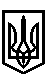 ТРОСТЯНЕЦЬКА СІЛЬСЬКА РАДАТРОСТЯНЕЦЬКОЇ ОБ'ЄДНАНОЇ ТЕРИТОРІАЛЬНОЇ ГРОМАДИМиколаївського району  Львівської областіXLI  сесія    VII скликання					     Р І Ш Е Н Н Я         «16» червня 2020 року                     с.Тростянець                                                        №4012 Про встановлення на територіїТростянецької сільської ради туристичногозбору та ставок із сплати даного зборуВідповідно до статті 7, пункту 10.3 статті 10, пункту 12.3 статті 12, статті 268 Податкового кодексу України ( із внесеними змінами та доповненнями) , пункту 24 статті 26 Закону України «Про місцеве самоврядування в Україні», враховуючи висновок постійної комісії Тростянецької сільської ради з питань комунальної власності, інфраструктури, транспорту та житлово-комунального господарства, беручи до уваги рекомендації постійної  комісії сільської ради з питань бюджету, фінансів та планування соціально-економічного розвитку,  сільська  радав и р і ш и л а:  1. Встановити на території Тростянецької сільської ради Тростянецької об'єднаної територіальної громади  туристичний збір.   2.  Затвердити ставку туристичного збору у розмірі   0,5 відсотка - для внутрішнього туризму та  5 відсотків - для в’їзного туризму від розміру мінімальної заробітної плати, встановленої законом на 1 січня звітного (податкового) року, для однієї особи за одну добу тимчасового розміщення.
  3. Оприлюднити рішення в засобах масової інформації або в інший можливий спосіб.   4. Рішення № 2891 від 21.05.2019р." Про встановлення у 2020 році на території Тростянецької сільської ради туристичного збору  та ставок із сплати даного збору"  визнити таким, що втратили чинність.  5. Рішення набирає чинності з 01 січня 2021 року.  6.Контроль за виконанням рішення покласти на постійну комісію сільської ради з питань бюджету, фінансів та планування соціально-економічного розвитку  (голова Курач І.Я.).   Сільський голова                                                   	           Олександра  Леницька  